Measuring Area of RectanglesMeasuring Area of RectanglesMeasuring Area of RectanglesMeasuring Area of RectanglesRecognizes that area is the number of congruent squares needed to cover a surface.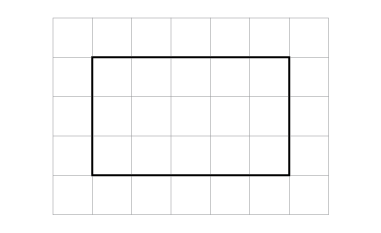 “On the 1-cm grid, the rectangle forms an array of 3 rows of 5 squares: 3 × 5 = 15; the area of the rectangle is 15 cm2.”Understands how length and width of a rectangle relate to its area and related formulas.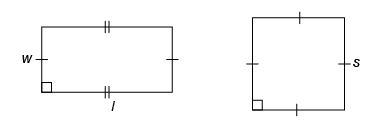 “A square has all sides equal. To determine its area, I multiply a side length by itself: A = s × s, or A = s2.To determine the area of a rectangle, I multiply the length by the width (or base by the height): 
A = l × w, or A = lw, or A = b × h, 
or A = bh.”Constructs different rectangles for a given area and uses formulas to check the measures.Area of rectangle = 16 cm2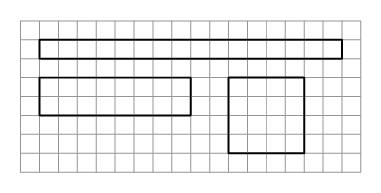 “I constructed 3 different rectangles: A square with side length 4 cm: 
4 cm × 4 cm = 16 cm2.A 2-cm by 8-cm rectangle: 
2 cm × 8 cm = 16 cm2A 1-cm by 16- cm rectangle: 
1 cm × 16 cm = 16 cm2”Flexibly applies formulas to calculate the area of rectangles and to solve problems.Cassie charges $4 for each 10 m2 of driveway shovelled. How much would Cassie charge for a driveway that is 15 m by 25 m?“Area of driveway: 
15 m × 25 m = 375 m2.Determine how many 10 m2 
are in the total area:375 ÷ 10 = 37 R5.Cassie charged: 
37 × $4 + 0.5 × $4 = $148 + $2 
= $150.”Observations/DocumentationObservations/DocumentationObservations/DocumentationObservations/Documentation